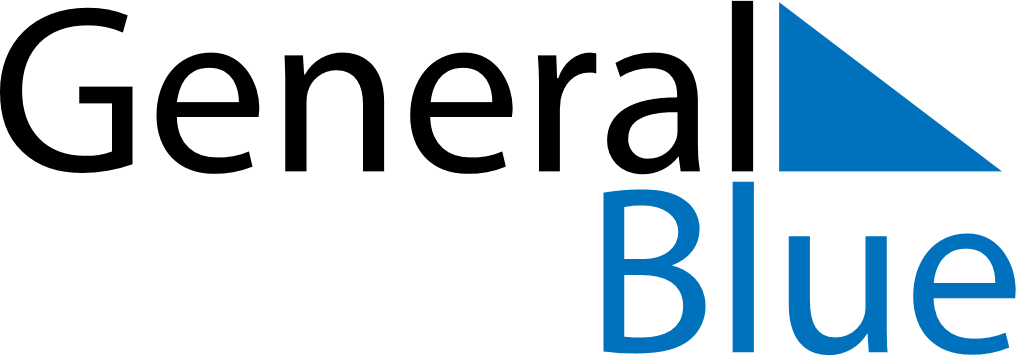 June 2019June 2019June 2019June 2019MalawiMalawiMalawiSundayMondayTuesdayWednesdayThursdayFridayFridaySaturday123456778Eid al Fitri9101112131414151617181920212122232425262728282930